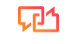 نموذج وصف المقرراتاسم الدورة التدريبية: تنفسياسم الدورة التدريبية: تنفسياسم الدورة التدريبية: تنفسياسم الدورة التدريبية: تنفسياسم الدورة التدريبية: تنفسياسم الدورة التدريبية: تنفسياسم الدورة التدريبية: تنفسيدورةشفرة: ميدريسب-41دورةشفرة: ميدريسب-41دورةشفرة: ميدريسب-41دورةشفرة: ميدريسب-41دورةشفرة: ميدريسب-41دورةشفرة: ميدريسب-41دورةشفرة: ميدريسب-41نصف السنة /سنة: الفصل الأول / السنة الرابعةنصف السنة /سنة: الفصل الأول / السنة الرابعةنصف السنة /سنة: الفصل الأول / السنة الرابعةنصف السنة /سنة: الفصل الأول / السنة الرابعةنصف السنة /سنة: الفصل الأول / السنة الرابعةنصف السنة /سنة: الفصل الأول / السنة الرابعةنصف السنة /سنة: الفصل الأول / السنة الرابعةدوصفتاريخ الإعداد: 1/3/2024دوصفتاريخ الإعداد: 1/3/2024دوصفتاريخ الإعداد: 1/3/2024دوصفتاريخ الإعداد: 1/3/2024دوصفتاريخ الإعداد: 1/3/2024دوصفتاريخ الإعداد: 1/3/2024دوصفتاريخ الإعداد: 1/3/2024نماذج الحضور المتاحة: المادية (إلزامية) والافتراضية (التكميلية)نماذج الحضور المتاحة: المادية (إلزامية) والافتراضية (التكميلية)نماذج الحضور المتاحة: المادية (إلزامية) والافتراضية (التكميلية)نماذج الحضور المتاحة: المادية (إلزامية) والافتراضية (التكميلية)نماذج الحضور المتاحة: المادية (إلزامية) والافتراضية (التكميلية)نماذج الحضور المتاحة: المادية (إلزامية) والافتراضية (التكميلية)نماذج الحضور المتاحة: المادية (إلزامية) والافتراضية (التكميلية)عدد الساعات المعتمدة (الإجمالي) / عدد الوحدات (الإجمالي)عدد الساعات المعتمدة (الإجمالي) / عدد الوحدات (الإجمالي)عدد الساعات المعتمدة (الإجمالي) / عدد الوحدات (الإجمالي)عدد الساعات المعتمدة (الإجمالي) / عدد الوحدات (الإجمالي)عدد الساعات المعتمدة (الإجمالي) / عدد الوحدات (الإجمالي)عدد الساعات المعتمدة (الإجمالي) / عدد الوحدات (الإجمالي)عدد الساعات المعتمدة (الإجمالي) / عدد الوحدات (الإجمالي)2 ساعة معتمدة/ الساعة: إجمالي 30 ساعة2 ساعة معتمدة/ الساعة: إجمالي 30 ساعة2 ساعة معتمدة/ الساعة: إجمالي 30 ساعة2 ساعة معتمدة/ الساعة: إجمالي 30 ساعة2 ساعة معتمدة/ الساعة: إجمالي 30 ساعة2 ساعة معتمدة/ الساعة: إجمالي 30 ساعة2 ساعة معتمدة/ الساعة: إجمالي 30 ساعةاسم مدير الدورة(أذكر كل شيء،إذا كان هناك أكثر من اسم)اسم مدير الدورة(أذكر كل شيء،إذا كان هناك أكثر من اسم)اسم مدير الدورة(أذكر كل شيء،إذا كان هناك أكثر من اسم)اسم مدير الدورة(أذكر كل شيء،إذا كان هناك أكثر من اسم)اسم مدير الدورة(أذكر كل شيء،إذا كان هناك أكثر من اسم)اسم مدير الدورة(أذكر كل شيء،إذا كان هناك أكثر من اسم)اسم مدير الدورة(أذكر كل شيء،إذا كان هناك أكثر من اسم)اسم:حيدر عبدالحميد القراغوليبريد إلكتروني: dr.haider.abdulhameed@nahrainuniv.edu.iqاسم:حيدر عبدالحميد القراغوليبريد إلكتروني: dr.haider.abdulhameed@nahrainuniv.edu.iqاسم:حيدر عبدالحميد القراغوليبريد إلكتروني: dr.haider.abdulhameed@nahrainuniv.edu.iqاسم:حيدر عبدالحميد القراغوليبريد إلكتروني: dr.haider.abdulhameed@nahrainuniv.edu.iqاسم:حيدر عبدالحميد القراغوليبريد إلكتروني: dr.haider.abdulhameed@nahrainuniv.edu.iqاسم:حيدر عبدالحميد القراغوليبريد إلكتروني: dr.haider.abdulhameed@nahrainuniv.edu.iqاسم:حيدر عبدالحميد القراغوليبريد إلكتروني: dr.haider.abdulhameed@nahrainuniv.edu.iqأهداف الدورة المعرفةأهداف الدورة المعرفةأهداف الدورة المعرفةأهداف الدورة المعرفةأهداف الدورة المعرفةأهداف الدورة المعرفةأهداف الدورة المعرفةاهداف الدورة اهداف الدورة اهداف الدورة استراتيجيات التدريس والتعلماستراتيجيات التدريس والتعلماستراتيجيات التدريس والتعلماستراتيجيات التدريس والتعلماستراتيجيات التدريس والتعلماستراتيجيات التدريس والتعلماستراتيجيات التدريس والتعلمإستراتيجية1. المحاضرات التفاعلية: الحضور الفعلي2. التعلم القائم على حل المشكلات (PBL): عبر Google Classroom3. مناقشات المجموعة الصغيرة4. ورش العمل العملية (الطلاب المختارون: اختياري)5. التعلم القائم على الحالة (CBL): مدمج ضمن المحاضرات6. التعلم الموجه ذاتيا7. استراتيجيات التقييم1. التقييم المستمر:- الاختبارات والواجبات العادية.- المشاركة في الجلسات التفاعلية.2. عروض الحالة:- يعرض الطلاب الحالات السريرية.- التقييم على أساس التشخيص والإدارة.3. المشاركة الجماعية:- المشاركة الفعالة في المناقشات الجماعية.- تشمل المعايير المساهمة والمشاركة.4. تقييم المهارات:- التقييمات العملية للمهارات السريرية.- تقييم الكفاءة في التدخلات.5. تحليل الحالة:- تحليل دراسات الحالة المكتوبة أو الافتراضية.- التركيز على التفكير والإدارة السريرية.6. التقييم الذاتي:- اختبارات عبر الإنترنت وتمارين عاكسة.- يقوم الطلاب بتقييم الفهم وتحديد الأهداف.7. الفحوصات الشاملة:- أسئلة MCQs في نهاية الدورة والمقايسات القائمة على الحالة.- تقييم الفهم والتطبيق الشامل.1. المحاضرات التفاعلية: الحضور الفعلي2. التعلم القائم على حل المشكلات (PBL): عبر Google Classroom3. مناقشات المجموعة الصغيرة4. ورش العمل العملية (الطلاب المختارون: اختياري)5. التعلم القائم على الحالة (CBL): مدمج ضمن المحاضرات6. التعلم الموجه ذاتيا7. استراتيجيات التقييم1. التقييم المستمر:- الاختبارات والواجبات العادية.- المشاركة في الجلسات التفاعلية.2. عروض الحالة:- يعرض الطلاب الحالات السريرية.- التقييم على أساس التشخيص والإدارة.3. المشاركة الجماعية:- المشاركة الفعالة في المناقشات الجماعية.- تشمل المعايير المساهمة والمشاركة.4. تقييم المهارات:- التقييمات العملية للمهارات السريرية.- تقييم الكفاءة في التدخلات.5. تحليل الحالة:- تحليل دراسات الحالة المكتوبة أو الافتراضية.- التركيز على التفكير والإدارة السريرية.6. التقييم الذاتي:- اختبارات عبر الإنترنت وتمارين عاكسة.- يقوم الطلاب بتقييم الفهم وتحديد الأهداف.7. الفحوصات الشاملة:- أسئلة MCQs في نهاية الدورة والمقايسات القائمة على الحالة.- تقييم الفهم والتطبيق الشامل.1. المحاضرات التفاعلية: الحضور الفعلي2. التعلم القائم على حل المشكلات (PBL): عبر Google Classroom3. مناقشات المجموعة الصغيرة4. ورش العمل العملية (الطلاب المختارون: اختياري)5. التعلم القائم على الحالة (CBL): مدمج ضمن المحاضرات6. التعلم الموجه ذاتيا7. استراتيجيات التقييم1. التقييم المستمر:- الاختبارات والواجبات العادية.- المشاركة في الجلسات التفاعلية.2. عروض الحالة:- يعرض الطلاب الحالات السريرية.- التقييم على أساس التشخيص والإدارة.3. المشاركة الجماعية:- المشاركة الفعالة في المناقشات الجماعية.- تشمل المعايير المساهمة والمشاركة.4. تقييم المهارات:- التقييمات العملية للمهارات السريرية.- تقييم الكفاءة في التدخلات.5. تحليل الحالة:- تحليل دراسات الحالة المكتوبة أو الافتراضية.- التركيز على التفكير والإدارة السريرية.6. التقييم الذاتي:- اختبارات عبر الإنترنت وتمارين عاكسة.- يقوم الطلاب بتقييم الفهم وتحديد الأهداف.7. الفحوصات الشاملة:- أسئلة MCQs في نهاية الدورة والمقايسات القائمة على الحالة.- تقييم الفهم والتطبيق الشامل.1. المحاضرات التفاعلية: الحضور الفعلي2. التعلم القائم على حل المشكلات (PBL): عبر Google Classroom3. مناقشات المجموعة الصغيرة4. ورش العمل العملية (الطلاب المختارون: اختياري)5. التعلم القائم على الحالة (CBL): مدمج ضمن المحاضرات6. التعلم الموجه ذاتيا7. استراتيجيات التقييم1. التقييم المستمر:- الاختبارات والواجبات العادية.- المشاركة في الجلسات التفاعلية.2. عروض الحالة:- يعرض الطلاب الحالات السريرية.- التقييم على أساس التشخيص والإدارة.3. المشاركة الجماعية:- المشاركة الفعالة في المناقشات الجماعية.- تشمل المعايير المساهمة والمشاركة.4. تقييم المهارات:- التقييمات العملية للمهارات السريرية.- تقييم الكفاءة في التدخلات.5. تحليل الحالة:- تحليل دراسات الحالة المكتوبة أو الافتراضية.- التركيز على التفكير والإدارة السريرية.6. التقييم الذاتي:- اختبارات عبر الإنترنت وتمارين عاكسة.- يقوم الطلاب بتقييم الفهم وتحديد الأهداف.7. الفحوصات الشاملة:- أسئلة MCQs في نهاية الدورة والمقايسات القائمة على الحالة.- تقييم الفهم والتطبيق الشامل.1. المحاضرات التفاعلية: الحضور الفعلي2. التعلم القائم على حل المشكلات (PBL): عبر Google Classroom3. مناقشات المجموعة الصغيرة4. ورش العمل العملية (الطلاب المختارون: اختياري)5. التعلم القائم على الحالة (CBL): مدمج ضمن المحاضرات6. التعلم الموجه ذاتيا7. استراتيجيات التقييم1. التقييم المستمر:- الاختبارات والواجبات العادية.- المشاركة في الجلسات التفاعلية.2. عروض الحالة:- يعرض الطلاب الحالات السريرية.- التقييم على أساس التشخيص والإدارة.3. المشاركة الجماعية:- المشاركة الفعالة في المناقشات الجماعية.- تشمل المعايير المساهمة والمشاركة.4. تقييم المهارات:- التقييمات العملية للمهارات السريرية.- تقييم الكفاءة في التدخلات.5. تحليل الحالة:- تحليل دراسات الحالة المكتوبة أو الافتراضية.- التركيز على التفكير والإدارة السريرية.6. التقييم الذاتي:- اختبارات عبر الإنترنت وتمارين عاكسة.- يقوم الطلاب بتقييم الفهم وتحديد الأهداف.7. الفحوصات الشاملة:- أسئلة MCQs في نهاية الدورة والمقايسات القائمة على الحالة.- تقييم الفهم والتطبيق الشامل.1. المحاضرات التفاعلية: الحضور الفعلي2. التعلم القائم على حل المشكلات (PBL): عبر Google Classroom3. مناقشات المجموعة الصغيرة4. ورش العمل العملية (الطلاب المختارون: اختياري)5. التعلم القائم على الحالة (CBL): مدمج ضمن المحاضرات6. التعلم الموجه ذاتيا7. استراتيجيات التقييم1. التقييم المستمر:- الاختبارات والواجبات العادية.- المشاركة في الجلسات التفاعلية.2. عروض الحالة:- يعرض الطلاب الحالات السريرية.- التقييم على أساس التشخيص والإدارة.3. المشاركة الجماعية:- المشاركة الفعالة في المناقشات الجماعية.- تشمل المعايير المساهمة والمشاركة.4. تقييم المهارات:- التقييمات العملية للمهارات السريرية.- تقييم الكفاءة في التدخلات.5. تحليل الحالة:- تحليل دراسات الحالة المكتوبة أو الافتراضية.- التركيز على التفكير والإدارة السريرية.6. التقييم الذاتي:- اختبارات عبر الإنترنت وتمارين عاكسة.- يقوم الطلاب بتقييم الفهم وتحديد الأهداف.7. الفحوصات الشاملة:- أسئلة MCQs في نهاية الدورة والمقايسات القائمة على الحالة.- تقييم الفهم والتطبيق الشامل.هيكل الدورةهيكل الدورةهيكل الدورةهيكل الدورةهيكل الدورةهيكل الدورةهيكل الدورةأسبوعساعاتمخرجات التعلم المطلوبةمخرجات التعلم المطلوبةاسم الوحدة أو الموضوعطريقة التعلمطريقة التقييم11إظهار المعرفة بالتشريح الأساسي للجهاز التنفسي. تطبيق المعرفة بالأساس الفسيولوجي للتهوية وتبادل الغازات في تقييم شكوى المريض.اذكر آليات الدفاع عن الرئةالتنبؤ بعواقب فشل آليات الدفاع لدفاعات الرئةإظهار المعرفة بالتشريح الأساسي للجهاز التنفسي. تطبيق المعرفة بالأساس الفسيولوجي للتهوية وتبادل الغازات في تقييم شكوى المريض.اذكر آليات الدفاع عن الرئةالتنبؤ بعواقب فشل آليات الدفاع لدفاعات الرئةالتشريح وعلم وظائف الأعضاء ذات الصلة سريريا للجهاز التنفسيمحاضرةمق11تحليل شكوى المريضبناء التشخيص التفريقي على أساس تلك الشكوىتعرف على أسباب العلامات الجسدية المختلفةتخطيط عملية التقييم وفقا للبيانات السريريةتحليل شكوى المريضبناء التشخيص التفريقي على أساس تلك الشكوىتعرف على أسباب العلامات الجسدية المختلفةتخطيط عملية التقييم وفقا للبيانات السريريةتقديم الشكاوى للمرضى الذين يعانون من أمراض الجهاز التنفسيالعلامات الجسدية لدى مرضى أمراض الجهاز التنفسيمحاضرة+PBL22اختر الفحص الأنسب وفقًا للتجربة السريريةتحليل نتائج قياس التنفسبناء التشخيص التفريقي على أساس معايير اختبارات وظائف الرئةالتفريق بين أنواع أمراض الجهاز التنفسي بناء على نتائج تحليل غازات الدم الشريانيتحليل نتيجة اختبار التمرينالتعرف على المصطلحات الإشعاعية المختلفةتفسير العلامات الإشعاعيةتقييم فوائد المرونةاختر الفحص الأنسب وفقًا للتجربة السريريةتحليل نتائج قياس التنفسبناء التشخيص التفريقي على أساس معايير اختبارات وظائف الرئةالتفريق بين أنواع أمراض الجهاز التنفسي بناء على نتائج تحليل غازات الدم الشريانيتحليل نتيجة اختبار التمرينالتعرف على المصطلحات الإشعاعية المختلفةتفسير العلامات الإشعاعيةتقييم فوائد المرونةاختبارات وظائف الرئةتحليل غازات الدم الشريانياختبار التمرينأشعة الصدرتنظير القصبات المرنمحاضرة+مناقشة الحالةإم سي كيو+التكوينية32التعرف على الأنواع المختلفة لالتهاب الأنفالتمييز بين خيارات العلاج لكل نوعتصنيف اضطرابات التنفس المرتبطة بالنومالتمييز بين انقطاع التنفس الانسدادي أثناء النوم والشخير البسيطتفسير نتائج دراسة النومالتعرف على الأنواع المختلفة لالتهاب الأنفالتمييز بين خيارات العلاج لكل نوعتصنيف اضطرابات التنفس المرتبطة بالنومالتمييز بين انقطاع التنفس الانسدادي أثناء النوم والشخير البسيطتفسير نتائج دراسة النومأمراض الشعب الهوائية العلوية:التهاب الأنف التحسسي- الاضطرابات المرتبطة بالنوممحاضرة+نشاط صفيإم سي كيو+التكوينية42التمييز بين الأنواع المختلفة من التهابات الجهاز التنفسي العلويتقييم الحاجة إلى العلاج بالمضادات الحيوية في المرضى الذين يعانون من URTiتعريف التهاب الشعب الهوائيةتعريف الالتهاب الرئويالتفريق بين الالتهاب الرئوي والتهاب الشعب الهوائيةاذكر الأسباب المختلفة للالتهاب الرئويوصف المظاهر السريرية للالتهاب الرئويإظهار المعرفة في الاختلافات بين المظاهر السريرية فيما يتعلق بالمسببات الميكروبيولوجيةصياغة خطة لإدارة الالتهاب الرئويتقييم شدة الالتهاب الرئويتقييم مضاعفات الالتهاب الرئوياختيار خطة الإدارة المناسبةتقييم الاستعداد للتفريغتعريف الالتهاب الرئوي المكتسب من المستشفىالتعرف على المظاهر السريرية للالتهاب الرئوي المكتسب في المستشفىاختيار العلاج المناسب للالتهاب الرئوي المكتسب من المستشفىالتمييز بين المظاهر السريرية للالتهاب الرئوي المرتبط بجهاز التنفس الصناعياختر الفحوصات المناسبة للالتهاب الرئوي المرتبط بجهاز التنفس الصناعياختر أفضل استراتيجية علاجية للالتهاب الرئوي المرتبط بجهاز التنفس الصناعيالتعرف على المظاهر السريرية للالتهاب الرئوي الطموحاختيار أفضل علاج للالتهاب الرئوي الاستنشاقيتعريف خراج الرئةتجميع التشخيص التفريقي لخراج الرئةالتمييز بين خيارات العلاج لخراج الرئةقائمة الالتهابات الفطرية ذات الصلة سريريا في الرئةتصنيف أنواع داء الرشاشياتإظهار المعرفة في إدارة الأنواع الفرعية لداء الرشاشيات6التمييز بين الأنواع المختلفة من التهابات الجهاز التنفسي العلويتقييم الحاجة إلى العلاج بالمضادات الحيوية في المرضى الذين يعانون من URTiتعريف التهاب الشعب الهوائيةتعريف الالتهاب الرئويالتفريق بين الالتهاب الرئوي والتهاب الشعب الهوائيةاذكر الأسباب المختلفة للالتهاب الرئويوصف المظاهر السريرية للالتهاب الرئويإظهار المعرفة في الاختلافات بين المظاهر السريرية فيما يتعلق بالمسببات الميكروبيولوجيةصياغة خطة لإدارة الالتهاب الرئويتقييم شدة الالتهاب الرئويتقييم مضاعفات الالتهاب الرئوياختيار خطة الإدارة المناسبةتقييم الاستعداد للتفريغتعريف الالتهاب الرئوي المكتسب من المستشفىالتعرف على المظاهر السريرية للالتهاب الرئوي المكتسب في المستشفىاختيار العلاج المناسب للالتهاب الرئوي المكتسب من المستشفىالتمييز بين المظاهر السريرية للالتهاب الرئوي المرتبط بجهاز التنفس الصناعياختر الفحوصات المناسبة للالتهاب الرئوي المرتبط بجهاز التنفس الصناعياختر أفضل استراتيجية علاجية للالتهاب الرئوي المرتبط بجهاز التنفس الصناعيالتعرف على المظاهر السريرية للالتهاب الرئوي الطموحاختيار أفضل علاج للالتهاب الرئوي الاستنشاقيتعريف خراج الرئةتجميع التشخيص التفريقي لخراج الرئةالتمييز بين خيارات العلاج لخراج الرئةقائمة الالتهابات الفطرية ذات الصلة سريريا في الرئةتصنيف أنواع داء الرشاشياتإظهار المعرفة في إدارة الأنواع الفرعية لداء الرشاشيات6التهابات الجهاز التنفسيمحاضرةإم سي كيو+التكوينية52تعريف مرض السلالتعرف على وبائيات مرض السلتحليل عودة ظهور مرض السلقائمة مواقع الالتهابات السليةقارن بين العروض المختلفة لمرض السلصياغة التشخيص التفريقي على أساس العروض السريريةبناء خطة تشخيصية لمرض السلقائمة الاختبارات التشخيصية لمرض السلتحليل نتائج الاختبارات التشخيصيةصياغة خطة علاجية لمرضى السلأذكر الآثار الجانبية للأدوية المضادة للسلترتيب خطة المتابعة بعد العلاجالتعرف على مضاعفات مرض السلتعريف مرض السلالتعرف على وبائيات مرض السلتحليل عودة ظهور مرض السلقائمة مواقع الالتهابات السليةقارن بين العروض المختلفة لمرض السلصياغة التشخيص التفريقي على أساس العروض السريريةبناء خطة تشخيصية لمرض السلقائمة الاختبارات التشخيصية لمرض السلتحليل نتائج الاختبارات التشخيصيةصياغة خطة علاجية لمرضى السلأذكر الآثار الجانبية للأدوية المضادة للسلترتيب خطة المتابعة بعد العلاجالتعرف على مضاعفات مرض السلالتهابات الرئة السليةمحاضرةإم سي كيو+التكوينية61تعريف الكيس المائيالتعرف على المظاهر السريرية للكيس العداريتمييز الكيس العداري عن أمراض الرئة الكيسية الأخرىوصف الاختبارات التشخيصية للكيس العداريإدارة مريض الكيس المائيإظهار المعرفة في المؤشرات للاستئصال الجراحيتعريف الكيس المائيالتعرف على المظاهر السريرية للكيس العداريتمييز الكيس العداري عن أمراض الرئة الكيسية الأخرىوصف الاختبارات التشخيصية للكيس العداريإدارة مريض الكيس المائيإظهار المعرفة في المؤشرات للاستئصال الجراحيمرض الرئة الطفيليمحاضرةمق61التعرف على أهمية كبت المناعة في أمراض الرئة.قائمة الأمراض المعدية المرتبطة بفيروس نقص المناعة البشريةالتفريق بين المسببات المختلفةصياغة خطة التشخيصأذكر الاختبارات التشخيصية للمتكيسة الرئوية جيروفيتشيإدارة المرضى الذين يعانون من المكورات الرئوية jiroveciiالتعرف على الاختلافات في عرض مريض السل بين الأفراد ذوي الكفاءة المناعية والأفراد الذين يعانون من ضعف المناعةتعريف ساركوما كابوزيالتعرف على المظاهر السريرية لساركوما كابوزيالتعرف على أهمية كبت المناعة في أمراض الرئة.قائمة الأمراض المعدية المرتبطة بفيروس نقص المناعة البشريةالتفريق بين المسببات المختلفةصياغة خطة التشخيصأذكر الاختبارات التشخيصية للمتكيسة الرئوية جيروفيتشيإدارة المرضى الذين يعانون من المكورات الرئوية jiroveciiالتعرف على الاختلافات في عرض مريض السل بين الأفراد ذوي الكفاءة المناعية والأفراد الذين يعانون من ضعف المناعةتعريف ساركوما كابوزيالتعرف على المظاهر السريرية لساركوما كابوزيتورط الرئة في الأفراد الذين يعانون من ضعف المناعةمحاضرةمقالامتحانات النصفيةالامتحانات النصفيةالامتحانات النصفيةالامتحانات النصفيةالامتحانات النصفيةالامتحانات النصفيةالامتحانات النصفية72أذكر الأساس المناعي للربوتوضيح تأثير العوامل الخارجية والداخلية في التسبب في مرض الربوتقييم وبائيات الربو قارن بين المختلفةإظهار القدرة على التعرف على المظاهر السريرية للربوترتيب الاختبارات التشخيصية المقبولةتنظيم خطة علاجية لمريض الربو المزمنتقييم استجابة المريض لأدوية الربوتوصيل خيارات العلاج للمرضى ومعالجة مخاوفهمالتمييز بين المريض المصاب بالربو الحاد الشديد والربو الذي يهدد الحياةقائمة خطوات العلاج في إدارة الربو الحاد الشديدأذكر الأساس المناعي للربوتوضيح تأثير العوامل الخارجية والداخلية في التسبب في مرض الربوتقييم وبائيات الربو قارن بين المختلفةإظهار القدرة على التعرف على المظاهر السريرية للربوترتيب الاختبارات التشخيصية المقبولةتنظيم خطة علاجية لمريض الربو المزمنتقييم استجابة المريض لأدوية الربوتوصيل خيارات العلاج للمرضى ومعالجة مخاوفهمالتمييز بين المريض المصاب بالربو الحاد الشديد والربو الذي يهدد الحياةقائمة خطوات العلاج في إدارة الربو الحاد الشديدالربومحاضرةإم سي كيو+التكوينية82تعريف مرض الانسداد الرئوي المزمنأذكر أسباب مرض الانسداد الرئوي المزمنتوضيح العلاقة بين العوامل البيئية وتطور مرض الانسداد الرئوي المزمنقارن بين الأنماط الظاهرية المختلفة لمرض الانسداد الرئوي المزمنإظهار القدرة على التعرف على المظاهر السريرية لمرض الانسداد الرئوي المزمنترتيب اختبار تشخيصي مقبولتنظيم خطة الإدارة للمريض المصاب بمرض الانسداد الرئوي المزمنتقييم استجابة المريض لأدوية مرض الانسداد الرئوي المزمنتوصيل خيارات العلاج للمرضى ومعالجة مخاوفهمتمييز المريض مع التفاقم الحاد لمرض الانسداد الرئوي المزمنقائمة خطوات العلاج في إدارة التفاقم الحاد لمرض الانسداد الرئوي المزمنتعريف مرض الانسداد الرئوي المزمنأذكر أسباب مرض الانسداد الرئوي المزمنتوضيح العلاقة بين العوامل البيئية وتطور مرض الانسداد الرئوي المزمنقارن بين الأنماط الظاهرية المختلفة لمرض الانسداد الرئوي المزمنإظهار القدرة على التعرف على المظاهر السريرية لمرض الانسداد الرئوي المزمنترتيب اختبار تشخيصي مقبولتنظيم خطة الإدارة للمريض المصاب بمرض الانسداد الرئوي المزمنتقييم استجابة المريض لأدوية مرض الانسداد الرئوي المزمنتوصيل خيارات العلاج للمرضى ومعالجة مخاوفهمتمييز المريض مع التفاقم الحاد لمرض الانسداد الرئوي المزمنقائمة خطوات العلاج في إدارة التفاقم الحاد لمرض الانسداد الرئوي المزمنمرض الانسداد الرئوي المزمنمحاضرةإم سي كيو+التكوينية91قائمة أسباب توسع القصباتتصنيف توسع القصبات وفقا للمسبباتصياغة التشخيص التفريقي على أساس تاريخ المريض ونتائج الفحصاختيار الدراسات التشخيصية لتأكيد التشخيصبناء خطة إدارة لتوسع القصبات التليف غير الكيسيإدارة المريض المصاب بالتليف الكيسيقائمة أسباب توسع القصباتتصنيف توسع القصبات وفقا للمسبباتصياغة التشخيص التفريقي على أساس تاريخ المريض ونتائج الفحصاختيار الدراسات التشخيصية لتأكيد التشخيصبناء خطة إدارة لتوسع القصبات التليف غير الكيسيإدارة المريض المصاب بالتليف الكيسيتوسع القصباتمحاضرةمق92تحديد أمراض الرئة متني منتشرأذكر التسبب في DPLDاذكر أسباب DPLDتصنيف DPLDالتفريق بين IPF والأسباب الأخرى لضيق التنفسصياغة خطة تشخيصية لـ IPF المشتبه بهإدارة مخاوف المرضى فيما يتعلق بـ IPFقائمة خيارات العلاج لـ IPFتحديد المرضى المعرضين لخطر HPخطة النهج التشخيصي لشركة HPمناقشة مبادئ إدارة HPالتعرف على مخاوف المرضى فيما يتعلق بعلاج HPقم بإدراج خيارات العلاج لـ HPتعريف الساركويدتحديد متلازمات الساركويدأذكر تورط خارج الرئة في الساركويدالتفريق بين الساركويد الرئوي والسل الرئوي وسرطان الغدد الليمفاويةتحديد أمراض الرئة متني منتشرأذكر التسبب في DPLDاذكر أسباب DPLDتصنيف DPLDالتفريق بين IPF والأسباب الأخرى لضيق التنفسصياغة خطة تشخيصية لـ IPF المشتبه بهإدارة مخاوف المرضى فيما يتعلق بـ IPFقائمة خيارات العلاج لـ IPFتحديد المرضى المعرضين لخطر HPخطة النهج التشخيصي لشركة HPمناقشة مبادئ إدارة HPالتعرف على مخاوف المرضى فيما يتعلق بعلاج HPقم بإدراج خيارات العلاج لـ HPتعريف الساركويدتحديد متلازمات الساركويدأذكر تورط خارج الرئة في الساركويدالتفريق بين الساركويد الرئوي والسل الرئوي وسرطان الغدد الليمفاويةأمراض الرئة متني منتشرمحاضرةمق101اذكر أسباب الارتشاح الجنبيإظهار المعرفة بآليات تراكم السوائلالتعرف على المظاهر السريرية للانصباب الجنبي والسبب الكامن وراءهترتيب خطة تشخيصية لتأكيد وتحديد سبب الارتصباب الجنبيتحليل نتائج نضح السائل الجنبي وصياغة التشخيص التفريقي وفقا لذلكتنظيم استراتيجية العلاج للانصباب الجنبياذكر أسباب الارتشاح الجنبيإظهار المعرفة بآليات تراكم السوائلالتعرف على المظاهر السريرية للانصباب الجنبي والسبب الكامن وراءهترتيب خطة تشخيصية لتأكيد وتحديد سبب الارتصباب الجنبيتحليل نتائج نضح السائل الجنبي وصياغة التشخيص التفريقي وفقا لذلكتنظيم استراتيجية العلاج للانصباب الجنبيالانصباب الجنبيمحاضرة111تعريف استرواح الصدرإظهار المعرفة بآلية استرواح الصدرالتعرف على المظاهر السريرية لاسترواح الصدرالتفريق بين استرواح الصدر التوتري المهدد للحياة واسترواح الصدر البسيطتقييم الحاجة إلى علاج استرواح الصدر التوتريترتيب الاختبارات التشخيصية لتأكيد التشخيصإدارة المريض المصاب باسترواح الصدر عن طريق أنبوب الصدرإظهار المعرفة في مؤشرات إدخال أنبوب الصدرتحليل وظيفة أنبوب الصدرتعريف استرواح الصدرإظهار المعرفة بآلية استرواح الصدرالتعرف على المظاهر السريرية لاسترواح الصدرالتفريق بين استرواح الصدر التوتري المهدد للحياة واسترواح الصدر البسيطتقييم الحاجة إلى علاج استرواح الصدر التوتريترتيب الاختبارات التشخيصية لتأكيد التشخيصإدارة المريض المصاب باسترواح الصدر عن طريق أنبوب الصدرإظهار المعرفة في مؤشرات إدخال أنبوب الصدرتحليل وظيفة أنبوب الصدراسترواح الصدرمحاضرةمق111تصنيف أورام الرئة الأوليةالتعرف على الأسباب المسببة لأورام الرئةتطبيق المعرفة في التعرف على المظاهر السريرية لأورام الرئةصياغة خطة التقصي لتشخيص أورام الرئةقائمة مواقع الأورام الأولية مع ورم خبيث متكرر في الرئةترتيب خطة لرعاية المريض المصاب بورم في الرئة غير قابل للجراحةتقييم مخاوف المريض بشأن التعامل مع تشخيص ورم الرئةترتيب خطة التحقيقات لتحديد خيار العلاج المناسب.قائمة موانع العلاج الجراحي لأورام الرئةالتعرف على الخيارات الجراحية لعلاج أورام الرئةالتنبؤ بمضاعفات ما بعد الجراحة بعد بضع الصدرإظهار المعرفة في إدارة مريض بضع الصدر بعد العملية الجراحيةالتعرف على المضاعفات المبكرة والمتأخرة لبضع الصدر وتوضيح خطة الإدارة الفورية لها.قائمة خيارات العلاج غير الجراحيةتصنيف أورام الرئة الأوليةالتعرف على الأسباب المسببة لأورام الرئةتطبيق المعرفة في التعرف على المظاهر السريرية لأورام الرئةصياغة خطة التقصي لتشخيص أورام الرئةقائمة مواقع الأورام الأولية مع ورم خبيث متكرر في الرئةترتيب خطة لرعاية المريض المصاب بورم في الرئة غير قابل للجراحةتقييم مخاوف المريض بشأن التعامل مع تشخيص ورم الرئةترتيب خطة التحقيقات لتحديد خيار العلاج المناسب.قائمة موانع العلاج الجراحي لأورام الرئةالتعرف على الخيارات الجراحية لعلاج أورام الرئةالتنبؤ بمضاعفات ما بعد الجراحة بعد بضع الصدرإظهار المعرفة في إدارة مريض بضع الصدر بعد العملية الجراحيةالتعرف على المضاعفات المبكرة والمتأخرة لبضع الصدر وتوضيح خطة الإدارة الفورية لها.قائمة خيارات العلاج غير الجراحيةأورام الرئةمحاضرةمق121التعرف على مؤشرات الجراحة في أمراض الرئة الحميدةالتعرف على مؤشرات الجراحة في أمراض الرئة الحميدةالخيارات الجراحية لعلاج آفات الرئة الحميدة (خراج الرئة، السل، الدبيلة، توسع القصبات)محاضرةمق121التعرف على أمراض جدار الصدرتقييم المريض المصاب بأمراض جدار الصدرقائمة الخيارات الجراحية لعلاج تشوهات جدار الصدرالتعرف على أمراض جدار الصدرتقييم المريض المصاب بأمراض جدار الصدرقائمة الخيارات الجراحية لعلاج تشوهات جدار الصدرأمراض جدار الصدرمحاضرةمق131التعرف على أمراض الحجاب الحاجزتقييم المريض المصاب بأمراض الحجاب الحاجزقائمة الخيارات الجراحية لعلاج فتق الحجاب الحاجزالتعرف على أمراض الحجاب الحاجزتقييم المريض المصاب بأمراض الحجاب الحاجزقائمة الخيارات الجراحية لعلاج فتق الحجاب الحاجزأمراض الحجاب الحاجزمحاضرةمق131التعرف على الحالات التي تتطلب زراعة الرئة كجزء من الإدارةاذكر أنواع زراعة الرئةأذكر مضاعفات زرع الرئةالتعرف على الحالات التي تتطلب زراعة الرئة كجزء من الإدارةاذكر أنواع زراعة الرئةأذكر مضاعفات زرع الرئةزراعة الرئةمحاضرةمق142تعريف فشل الجهاز التنفسيأذكر أنواع فشل الجهاز التنفسيقارن بين الأنواع المختلفة لفشل الجهاز التنفسياذكر أسباب الجهاز التنفسيوصف المظاهر السريرية لفشل الجهاز التنفسيوضع خطة تشخيصية لتقييم المريض الذي يعاني من فشل الجهاز التنفسيتقييم خيارات العلاج للأنواع المختلفة من فشل الجهاز التنفسيتقييم استجابة المريض للعلاج الأوليمعالجة مخاوف المرضىتعريف متلازمة الضائقة التنفسية الحادة (ARDS).التعرف على الآلية المرضية لمتلازمة الضائقة التنفسية الحادةاذكر أسباب متلازمة الضائقة التنفسية الحادة (ARDS).قارن ARDS بالوذمة الرئوية القلبيةتقييم المظاهر السريرية التي تحدث مع متلازمة الضائقة التنفسية الحادةصياغة خطة تشخيصية لـ ARDSتوقع نتائج ARDSتنظيم خطة علاجية لمتلازمة الضائقة التنفسية الحادة (ARDS).قائمة أجهزة توصيل الأوكسجين منخفض التدفقالتمييز بين الحالات السريرية التي تحتاج إلى أجهزة توصيل منخفضة التدفققائمة أجهزة توصيل الأوكسجين عالي التدفقتحليل الظروف التي تتطلب أجهزة عالية التدفقتعريف فشل الجهاز التنفسيأذكر أنواع فشل الجهاز التنفسيقارن بين الأنواع المختلفة لفشل الجهاز التنفسياذكر أسباب الجهاز التنفسيوصف المظاهر السريرية لفشل الجهاز التنفسيوضع خطة تشخيصية لتقييم المريض الذي يعاني من فشل الجهاز التنفسيتقييم خيارات العلاج للأنواع المختلفة من فشل الجهاز التنفسيتقييم استجابة المريض للعلاج الأوليمعالجة مخاوف المرضىتعريف متلازمة الضائقة التنفسية الحادة (ARDS).التعرف على الآلية المرضية لمتلازمة الضائقة التنفسية الحادةاذكر أسباب متلازمة الضائقة التنفسية الحادة (ARDS).قارن ARDS بالوذمة الرئوية القلبيةتقييم المظاهر السريرية التي تحدث مع متلازمة الضائقة التنفسية الحادةصياغة خطة تشخيصية لـ ARDSتوقع نتائج ARDSتنظيم خطة علاجية لمتلازمة الضائقة التنفسية الحادة (ARDS).قائمة أجهزة توصيل الأوكسجين منخفض التدفقالتمييز بين الحالات السريرية التي تحتاج إلى أجهزة توصيل منخفضة التدفققائمة أجهزة توصيل الأوكسجين عالي التدفقتحليل الظروف التي تتطلب أجهزة عالية التدفقالرعاية الحرجة في طب الجهاز التنفسيمحاضرةمقتقييم الدورةتقييم الدورةتقييم الدورةتقييم الدورةتقييم الدورةتقييم الدورةتقييم الدورة1. التقييم المستمر2. عروض الحالة3. المشاركة الجماعية4. تقييم المهارات5. تحليل الحالة6. التقييم الذاتي: عبر Google Classroom7. الامتحانات الشاملة (MCQs والمقايسات القائمة على الحالة)1. التقييم المستمر2. عروض الحالة3. المشاركة الجماعية4. تقييم المهارات5. تحليل الحالة6. التقييم الذاتي: عبر Google Classroom7. الامتحانات الشاملة (MCQs والمقايسات القائمة على الحالة)1. التقييم المستمر2. عروض الحالة3. المشاركة الجماعية4. تقييم المهارات5. تحليل الحالة6. التقييم الذاتي: عبر Google Classroom7. الامتحانات الشاملة (MCQs والمقايسات القائمة على الحالة)1. التقييم المستمر2. عروض الحالة3. المشاركة الجماعية4. تقييم المهارات5. تحليل الحالة6. التقييم الذاتي: عبر Google Classroom7. الامتحانات الشاملة (MCQs والمقايسات القائمة على الحالة)1. التقييم المستمر2. عروض الحالة3. المشاركة الجماعية4. تقييم المهارات5. تحليل الحالة6. التقييم الذاتي: عبر Google Classroom7. الامتحانات الشاملة (MCQs والمقايسات القائمة على الحالة)1. التقييم المستمر2. عروض الحالة3. المشاركة الجماعية4. تقييم المهارات5. تحليل الحالة6. التقييم الذاتي: عبر Google Classroom7. الامتحانات الشاملة (MCQs والمقايسات القائمة على الحالة)1. التقييم المستمر2. عروض الحالة3. المشاركة الجماعية4. تقييم المهارات5. تحليل الحالة6. التقييم الذاتي: عبر Google Classroom7. الامتحانات الشاملة (MCQs والمقايسات القائمة على الحالة)مصادر التعلم والتدريسمصادر التعلم والتدريسمصادر التعلم والتدريسمصادر التعلم والتدريسمصادر التعلم والتدريسمصادر التعلم والتدريسمصادر التعلم والتدريسالكتب الدراسية المطلوبة (الكتب المنهجية، لو اي)الكتب الدراسية المطلوبة (الكتب المنهجية، لو اي)الكتب الدراسية المطلوبة (الكتب المنهجية، لو اي)الكتب الدراسية المطلوبة (الكتب المنهجية، لو اي)1. مبادئ ديفيدسون وممارسته للطب2.	كتاب بيلي ولوف للجراحة3.	مبادئ هاريسون للطب الباطني1. مبادئ ديفيدسون وممارسته للطب2.	كتاب بيلي ولوف للجراحة3.	مبادئ هاريسون للطب الباطني1. مبادئ ديفيدسون وممارسته للطب2.	كتاب بيلي ولوف للجراحة3.	مبادئ هاريسون للطب الباطنيالمراجع الرئيسية (المصادر)المراجع الرئيسية (المصادر)المراجع الرئيسية (المصادر)المراجع الرئيسية (المصادر)الكتب والمراجع الموصى بها (المجلات العلمية، التقارير...)الكتب والمراجع الموصى بها (المجلات العلمية، التقارير...)الكتب والمراجع الموصى بها (المجلات العلمية، التقارير...)الكتب والمراجع الموصى بها (المجلات العلمية، التقارير...)حتى الآنحتى الآنحتى الآنالمراجع الإلكترونية، المواقع الإلكترونيةالمراجع الإلكترونية، المواقع الإلكترونيةالمراجع الإلكترونية، المواقع الإلكترونيةالمراجع الإلكترونية، المواقع الإلكترونيةإرشادات جيناالمبادئ التوجيهية الذهبيةإرشادات جيناالمبادئ التوجيهية الذهبيةإرشادات جيناالمبادئ التوجيهية الذهبية